Royal Society Of Chemistry: Application for Accreditation of your Training and DevelopmentInstruction to employer seeking accreditation: Please complete all the areas indicated by a pen symbol, please provide comprehensive answers. Please ensure that you have discussed your accreditation with the Professional Standards Specialist.Documents to append:Mapping tablesScheme handbook or manualApplicant registration formApplicant equivalence form Applicant matrix Or RSC Application forms (if not using matrix)Assessor form (if self-assessing)Science Council checklistEND OF FORMAppendix 1: InformationMRSCFull membership regulations are provided here.On scheme the usual duration of time served whilst undertaking professional development is reduced by one year. All candidates must be AMRSC before starting on the scheme route to MRSC. RSciTechCandidates for RSciTech are required to hold a relevant a science qualification at Regulated Qualifications Framework (RQF) level 3 or Scottish Credit and Qualifications Framework (SCQF) level 6, or above (e.g. A-Level or Scottish Highers, T-Level, BTEC, NVQ Level 3 or an Advanced Apprenticeship in a science subject) or demonstrate equivalence through a combination of other qualifications, work-based training and professional experience in science roles.Demonstrating equivalent experience:•Candidates have factual, procedural, and theoretical knowledge and understanding of a subject or field of work to complete tasks and address problems that while well-defined, may be complex and non-routine • Are aware of the nature of the area of study or work• Are aware of different perspectives or approaches within the area of study or work• Can identify, select, and use appropriate cognitive and practical skills, methods and procedures to address problems that while well-defined, may be complex and non-routine• Can use appropriate investigation to inform actionsRSciCandidates for RSci are required to hold a relevant science qualification at Regulated Qualifications Framework (RQF) level 5 or Scottish Credit and Qualifications Framework (SCQF) level 8 or above (e.g. HNC, Certificate of Higher Education, HND, FdSc, degree apprenticeship or BSc). However, equivalence may be demonstrated through a combination of other qualifications, work-based training and professional experience in science roles.Demonstrating equivalent experience:• Candidates have practical, theoretical or technological knowledge and understanding of a subject or field of work to find ways forward in broadly defined, complex contexts • can analyse, interpret and evaluate relevant information, concepts and ideas• are aware of the nature and scope of the area of study or work• understand different perspectives, approaches or schools of thought and the reasoning behind them • can determine, adapt and use appropriate methods, cognitive and practical skills to address broadly defined, complex problems • can use relevant research or development to inform actions • can evaluate actions, methods and resultsCChemCandidates are required to hold a chemical science qualification at Regulated Qualifications Framework (RQF) level 7 or Scottish Credit and Qualifications Framework (SCQF) level 11 or above in the chemical sciences (e.g MChem, MSc, MSci or PhD). However, equivalence may be demonstrated through a combination of other qualifications, work-based training and professional experience in a chemical science role.Demonstrating equivalent experience:• Candidates knowledge base extends to a systematic understanding and critical awareness of current research in the subject (breadth and depth of chemical science knowledge)• professional skills are developed appropriately for the workplace• deal with complex issues both systematically and creatively, make sound judgements in the absence of complete data, and communicate their conclusions clearly to specialist and non-specialist audiences• experimental work is carried out independently, with some evidence of originality, and with appropriate risk assessments• demonstrate self-direction and originality in tackling and solving problems, and act autonomously in planning and implementing tasks at a professional or equivalent level• continue to advance their knowledge and understanding, and develop new skills to a high levelResolving or escalating issues to the RSC.Your employees are covered by your organisation’s own internal policies.If an individual is not able to fulfil their role for the scheme as initially expected, the employer is permitted to make changes (this could include modifying the nature of the role to suit the individual needs or change who fulfils the role). Please make a note of changes to key scheme roles on this application. You may discuss any changes with the Professional Standards Specialist as required.Mentee/mentor matters: The best course of action may be for the Scheme Coordinator to informally speak with individuals, mediate any disagreements or help individuals put suitable plans in place. We encourage Coordinators to support individuals in their roles.The RSC has a disciplinary procedure that can be triggered when a formal complaint is made to the RSC. Complaints may be made by members and non-members however this action can only apply to members only and can not be extended to non-members. More information here.Employer name, address and sites covered by accreditationAwards covered by the schemeRegistration awardRegistration awardRegistration awardRegistration awardRegistration awardRegistration awardAwards covered by the schemeMRSCRSciTechRSciCChemCEnvAwards covered by the schemeEligibilityAwards covered by the schemeEquivalenceAwards covered by the schemeAwardScheme Coordinator (include job role and contact details)(delete) CChem   CEnv   CSci   RSci   RSciTech  other(delete) CChem   CEnv   CSci   RSci   RSciTech  other(delete) CChem   CEnv   CSci   RSci   RSciTech  other(delete) CChem   CEnv   CSci   RSci   RSciTech  other(delete) CChem   CEnv   CSci   RSci   RSciTech  other(delete) CChem   CEnv   CSci   RSci   RSciTech  otherScheme Sponsor (include job role)(delete) CChem   CEnv   CSci   RSci   RSciTech  other(delete) CChem   CEnv   CSci   RSci   RSciTech  other(delete) CChem   CEnv   CSci   RSci   RSciTech  other(delete) CChem   CEnv   CSci   RSci   RSciTech  other(delete) CChem   CEnv   CSci   RSci   RSciTech  other(delete) CChem   CEnv   CSci   RSci   RSciTech  otherAccreditation team (if applicable)Name and location of deputy(s)Name of mentee representativeName of mentor representative(delete) CChem   CEnv   CSci   RSci   RSciTech  other(delete) CChem   CEnv   CSci   RSci   RSciTech  other(delete) CChem   CEnv   CSci   RSci   RSciTech  other(delete) CChem   CEnv   CSci   RSci   RSciTech  other(delete) CChem   CEnv   CSci   RSci   RSciTech  other(delete) CChem   CEnv   CSci   RSci   RSciTech  otherAbout the employer seeking accreditation Please give details about the nature of your business and its connection to the chemical sciences.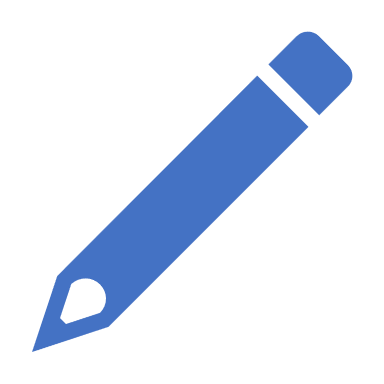 Aims and goals for the accreditationWhat are the aims of the accreditation and how will you meet them?(e.g. what do you hope to achieve through being accredited?)What are your objectives for the proportion or number of awardees over the five-year term?(per team, per area or per site, broken down per award, number of mentors)Provide an organogram for the scheme including Scheme Coordinator and supporting team, mentors, menteesStructure and scope of the schemeWhat scientific roles or levels, teams and functions, sites and countries participate in the scheme and how do they align with the awards? Include the development routes through the awards and typical timeframes (i.e. route into each award or development routes through to CChem or CEnv for new hires, experienced hires and current employees).You may include a diagram to show this.Training and development practicesWhat are your training and development practices for new and current employees relevant to the scope of the accreditation?You can include diagrams and images such as screen grabs, and information about any learning facilities and resources available to scheme participantsMappingProvide clear, easy to understand mapping of all relevant role descriptors, job families, corporate values and beliefs and training and/or development activities against appropriate attributes and competences of applicable awards (indicate: AMRSC to MRSC, RSciTech, RSci, CChem and CEnv). Either include your own mapping tables here or append the RSC mapping tables at the end of this form.Provide details for how the areas which have not been mapped (e.g. CChem attribute E1) can be met by candidates in their role or what the expectation is to fulfil these gaps from outside the role?EligibilityIn the table below, indicate how eligibility and equivalence is determine for each award.Please provide additional comment if assessment for eligibility and equivalence is different between standard and non-standard routes.Descriptors for each award: MRSC, RSciTech, RSci, CChemPlease provide additional comment if assessment for eligibility and equivalence is different between standard and non-standard routes.Scheme operationOutline how the scheme management team will operate, monitor, review the schemeCovering:How the scheme management team are recruited, inducted and operate (covering Coordinators, deputies or site representatives, mentee representatives, senior mentors or mentor representatives).How you recruit and support your internal assessors (if applicable). Please include your plans for training, which will be conducted by the RSC or Science Council.How you recruit, support and pair mentors. Please indicate what training is available for mentors.How you recruit and induct mentees onto the scheme, and support them whilst they are on the scheme (including how you monitor progress).Disseminate information to scheme participantsRecognise success or achievementsPlease include a draft calendar of activities.Internal assessment panel membersIf applicable, provide the names, job titles and professional designations of your assessment panel. You must include at least one member with CSci or RSci if your panel assesses candidates for the Registers; RSciTech and RSci.You should keep the RSC informed of any changes to this panel over the duration of your accreditation.Inclusive practiceHow will you ensure your scheme supports the aims of the RSC and is inclusive for all individuals (covering Scheme Coordinator, deputies, assessors, mentors and mentees)? Provide detail about succession plans for the scheme management team (Scheme Sponsor, Scheme Coordinator, any deputies and representatives, assessors).Documentation Append the registration form, candidate application forms or templates, assessor templates, and any scheme manual or handbook if created to this document.Candidate records The candidate application will comprise of: (Tick all that apply. You can edit the list or create new lists if this varies per award)Employers may deviate from this when adjustments to suit the needs of the candidate.  Application form  Full written statements   Summary statements (please give more detail)  Mentor comments  Full primary evidence portfolio (at least one piece per attribute)   Partial primary evidence portfolio (please give more detail)  Evidence pack compiled for other purpose repurposed for RSC awards (e.g a graduate development record, please give more detail)Other – provide detailsWhat information will you pass on to the RSC:  MANDATORY Approval from Scheme Coordinator  Candidate application pack (give details)  Assessment report per assessor  Assessment panel reportOther – provide detailsAudit trailOutline your approach to appropriately storing and handling candidate and assessment documentation, and assessment decisions including:How candidates store their documentationHow assessments are managed (including allocating assessors, collating, and communicating decisions)?How you will let the RSC know about assessment outcomesAssessment methods and quality assurance Outline the process for assessing candidate’s evidence packs or application documentation, explaining how each candidate will be assessed fairly and objectively.Include comment onreasonable adjustmentswho fulfils the role of assessor managing conflicts of interestspecifying the mode of assessment for each award (for example electronic or by professional interview) and approach to post-interview evaluation (if by interview)ensuring consistent assessment whatever the background of the candidatehandling disagreements between the assessors (if a panel is used)Outline the process for candidate re-submission and or review of amended submissions.Schemes will defer to the RSC’s appeals process if an appeal is initiated by a candidate. Schemes must make candidates aware of how to do this.How will you review the overall quality of and make improvements to theCompliance with and effectiveness of your processesInformation about your scheme and documentation control Candidate applicationsMentee-mentor interactionsAssessment methods and outcomesRoles and responsibilitiesInstruction to employer: Update the following responsibilities as required.Role of the RSCPlease outline what role you would like the RSC to take. Final form to be agreed with the RSC.Scheme SponsorProvides commitment and support towards professional development Provides commitment and support in favour of the accredited scheme (may include authority to allocate resources to employees)Scheme CoordinatorSet the technical and professional standards required to join the development programmeGather information and works with us to prepare application Promote participant achievements internallyInforms Royal Society of Chemistry contact of new registrants and successful assessmentsAct as point of contact for scheme mentors, providing advice and support to mentors and menteesArrange participant assessments and audits in partnership with usJoin the cross-accredited organisation Scheme Coordinator groupMentorMeet with their mentee at least four times a yearReview the evidence the mentee gathers for award applicationHelp with development opportunities for the menteeLiaise with the mentee’s manager Continually challenge the mentee to meet the attributes/competencies Supports the mentee’s application for chartership or registrationMenteeMaintain communication with their mentor and Scheme CoordinatorMeet with their mentor at least four times a yearDrive their own developmentCompile their application documentationSubmit their application documentation to agreed timescalesAn information note about escalating or resolving issues is included in the Appendix here.